La conspiración de Constantino contra los monoteístas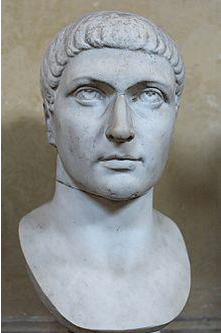 Escrito por Dr. K. SolomonPara reproducir, imprimir o copiar el libro, las siguientes condiciones:Absolutamente ningún cambio, adición u omisión www.islamic-invitation.comIntroducción históricaDurante el reinado del emperador Constantino el Grande, la idea de la divinidad de Jesús se originó y comenzó a alcanzar una notable expansión. El Papa Alejandro de Alejandría, estaba predicando la divinidad de Jesús. Por otro lado, el sacerdote Arrio estaba predicando que Jesucristo era un siervo de Dios y que él era un mensajero creado por Dios.Las preguntas que las personas en público estaban haciendo en ese momento eran:¿A quién ofreció Jesús sus oraciones? ¿Estaba Jesús orando a Dios, el Creador o estaba ofreciendo sus oraciones a sí mismo como parte de la divinidad?¿Alguna vez afirmó Jesús: "Yo soy Dios, adórame..."? ¿Por qué la idea de la divinidad de Jesús se originó a pesar de que él era un ser humano y un mensajero de Allah?¿Es razonable que el hijo existiera antes que su madre que le dio a luz?¿Es posible que haya un dios nacido del vientre de una mujer?Si Cristo era un dios, ¿también había sido soplado, Dios, en el vientre de la Virgen María, la madre de Cristo? ¿Estaban ambos creciendo como feto conjunto en el útero de la Virgen María? Y si es así, ¿por qué María dio a luz a Jesucristo solo y no dio a luz a Dios el Creador?Si Cristo era un ser humano, ¿por qué lo estaban adorando? Y si él era un dios, ¿por qué lloró por sus dolores?¿Por qué los Dioses de los Cristianos son "dos" mientras que el Dios de los Judíos es solo "uno"?¿Quién es el último Paráclito? ¿Es el último profeta?Este profundo desacuerdo llevó a fuertes enfrentamientos entre los seguidores del Papa Alejandro y los del sacerdote Arrio, a tal grado, que un Santo Concilio se celebró en Alejandría en el año 321 d.C., donde Arrio fue excomulgado.¿Quién es Arrio?Arrio nació en Cirene (actualmente Libia) 270 años después del nacimiento de Cristo, el nombre de su padre era Amonio, Arrio fue enseñado Monoteísmo por Luciano de Antioquía. Arrio luego se hizo sacerdote en la iglesia Baucalis en Alejandría, Egipto.Arrio era un hombre elocuente talentoso, expresivo, fluido, y fue capaz de llegar sin problemas a sus ideas entre el público y los intelectuales. Arrio declaró y predicó el monoteísmo absoluto. Arrio creía que Cristo era una criatura, y que Dios creó el Espíritu Santo.Arrio denunció el credo politeísta de Alejandro. Arrio rechazó la noción de la divinidad de Jesucristo ya que creía que había un tiempo en el que Jesús no había existido, consideraba a Jesús en un alto rango entre las criaturas, que era  un profeta y Mensajero de Dios, y que su relación con Dios es la relación de filiación metafórica porque los hijos de Israel se llamaron a sí mismos hijos de Dios sin implicar que heredaron la naturaleza divina. Arrio tenía muchos seguidores fuera de Egipto, incluyendo muchas figuras prominentes como el historiador "Eusebio" el palestino, que vino de la ciudad de Cesarea y el obispo Eusebio de Nicomedia.En muchas iglesias, Arrio predicó "No hay más dios que Allah... Jesucristo es el Mensajero de Allah."No obstante, la continua controversia en las regiones rumanas causó tribulaciones para el emperador Constantino, por lo que para conferirle un estatus legal, y para unir el imperio romano resolviendo conflictos internos, en el año 325 d.C., Constantino llamó a todos los arzobispos de la iglesia cristiana al concilio de Nicea.El Concilio de Nicea estudió el conflicto relacionado con la relación entre Dios y Jesucristo: si este último era un dios o una criatura (un mensajero de Dios), se produjo un acalorado debate entre Alejandro y Arrio que involucraron a sus seguidores. Después de mucha deliberación, Constantino usó su poder político en el manejo de las deliberaciones para obligar a los obispos a apoyar su posición teológica, abrazando el credo de la divinidad de Cristo. En otras palabras, Constantino condujo "la doctrina de Nicea" en la dirección que indicaba que el hijo es igual al Señor y forzó a 218 obispos a firmar este acuerdo, aunque en realidad había sido propuesto por una minoría.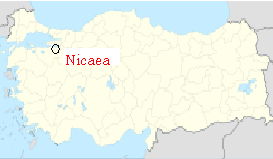 Lugar de la ciudad de Nicea en la provincia de Marmara, TurquíaLa Enciclopedia Británica (año 1968) resumió los procedimientos del Concilio de Nicea de la siguiente manera: El Concilio de Nicea se llevó a cabo el 20 de mayo de 325 d.C. El propio Constantino asumió la presidencia del Consejo y moderó activamente el debate. El papel desempeñado por Osio, (obispo de Córdoba), quien expresó la forma trinitaria, fue muy claro al expresar la relación entre Cristo y el Señor siendo de la misma sustancia que el Padre, "bajo presión y terror por parte del Emperador".Con la excepción de dos obispos, todos los demás obispos firmaron el acuerdo en contra de su voluntad. Constantino consideró que la decisión del Concilio de Nicea fue inspirada por Dios. A lo largo de su vida, nadie se atrevió a desafiar la doctrina de Nicea.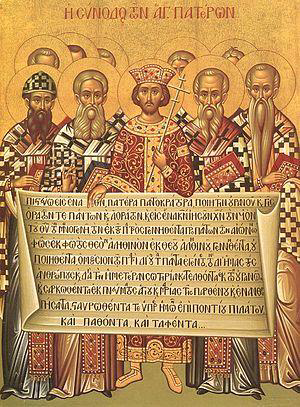 El emperador Constantino en el medio, acompañado por sacerdotes que predicaban la divinidad de Cristo en el Concilio de Nicea.¿Cuál fue la doctrina de Nicea?“Creo en Dios, Padre Todopoderoso, Creador del cielo y de la tierra; Creo en Jesucristo, su único Hijo, Nuestro Señor, que fue concebido por obra y gracia del Espíritu Santo, nació de Santa María Virgen, padeció bajo el poder de Poncio Pilato, fue crucificado, muerto y sepultado, descendió a los infiernos, al tercer día resucitó de entre los muertos, subió a los cielos y está sentado a la derecha de Dios, Padre Todopoderoso; Desde allí ha de venir a juzgar a los vivos y a los muertos. Creo en el Espíritu Santo, la santa Iglesia católica, la comunión de los santos, el perdón de los pecados, la resurrección de la carne y la vida eterna. Amén.”Aquellos que dicen: "Él era cuando él no era" y "antes de que naciera no era" y que "vino a ser del no ser" o los que dicen que el Hijo de Dios es "de otra sustancia o esencia" o una "criatura", o que "puede cambiar" o que es "intercambiable", son malditos por la Iglesia Católica y Apostólica.El final de ArrioEl historiador estadounidense "Durant" afirmó, en la historia de la civilización, que Arrio fue envenenado y asesinado por los sacerdotes que habían creído en la divinidad de Cristo en Asia.Los monoteístas, los creyentes de la doctrina de Arrio y todos los demás monoteístas contra la doctrina del emperador Constantino, sufrieron masacres, torturas, fueron perseguidos y sus libros fueron quemados.Sin embargo, esto no impidió la propagación de los cristianos monoteístas que creían que "no hay más dios que Allah y que Jesús es el Mensajero de Allah” hasta ahora.El gran debate entre Alejandro y Arrio y sus seguidoresLas pruebas de Arrio y sus partidarios, acerca de la Unidad de Dios, el Creador, el Poderoso, el Único, rechazando que Jesucristo sea igual a Dios, afirmando que su rango es inferior al de Dios, afirmando su debilidad como humano, que él es un seguidor de Dios y asegurando que él es una criatura y un mensajero de Dios.La revelación auténtica y clara estuvo sujeta a un proceso de desarrollo en el cual leyendas, mitos, adoración de ídolos y creencias paganas se abrieron paso en ella (se mezclaron con la revelación). La verdadera religión de Dios se había perdido así, en medio de actos de adoración falsos.Jesucristo aseguró que él es el mensajero de Dios y, por lo tanto, nunca había dicho: "Yo soy Dios. Adórenme". Esto es lo que demuestran los siguientes textos sagrados:“Esta es la vida eterna: que te conozcan a ti, el único Dios verdadero, y al que tú has enviado, Jesucristo” (Juan 17: 3)Las declaraciones de Jesucristo son una prueba de la existencia de una sola entidad divina "... tú, el único Dios verdadero".Jesús nunca ha afirmó que él es igual al Señor; en su lugar, afirmó que él es el mensajero de Dios y la palabra "enviado" lo indica muy claramente.Jesús le dijo: «Aléjate, Satanás, porque dice la Escritura: Adorarás al Señor tu Dios, y a Él solo servirás.» (Mateo 4: 10)Jesús le replicó: «La Escritura dice: Adorarás al Señor tu Dios y a él sólo servirás. » (Lucas 4: 8)Entonces, los actos de adoración solo pueden ser ofrecidos a Allah solamente, el Todopoderoso, el Creador; no al diablo; no a los ángeles; no a Jesucristo ni a ningún ser humano, independientemente de su rango o estatus. (Mateo 4:10, Apocalipsis 19:20; 22: 8-9) porque Dios no puede ceder Su Gloria a otro (Isaías 42: 8)“No hay Santo como Yahveh, (porque nadie fuera de ti), ni roca como nuestro Dios.” (1 Samuel 2: 2)En (Juan 4: 24) Jesús afirma que Dios es un Espíritu, entonces, ¿cómo se puede ver a Dios? En Juan 1: 18 leemos "A Dios nadie le ha visto jamás".Además, Jesucristo hizo una clara distinción entre él y Dios como en (Juan 14: 1): "No se turbe vuestro corazón. Creéis en Dios: creed también en mí".La palabra "también" aquí es evidencia clara en la oración porque indica que Dios es una entidad completamente separada (es decir, la Entidad Suprema) de Jesús.“Jesús le contestó: «El primero es: Escucha, Israel: El Señor, nuestro Dios, es el único Señor, y amarás al Señor, tu Dios, con todo tu corazón, con toda tu alma, con toda tu mente y con todas tus fuerzas.” (Marcos 12: 29-30)“Al sexto mes fue enviado por Dios el ángel Gabriel a una ciudad de Galilea, llamada Nazaret, a una virgen desposada con un hombre llamado José, de la casa de David; el nombre de la virgen era María.” (Lucas 1: 26-27)El ángel Gabriel le dijo a María, la madre de Jesús, “vas a concebir en el seno y vas a dar a luz un hijo, a quien pondrás por nombre Jesús.” (Lucas 1: 31)Así que Jesús fue un espíritu creado en el vientre de María por el poder de Dios, y por lo tanto, la doctrina del Dios encarnado queda anulada porque esta afirmación no tiene ningún fundamento.“Cuando se cumplieron los ocho días para circuncidarle, se le dio el nombre de Jesús, el que le dio el ángel antes de ser concebido en el seno.” (Lucas 2: 21)Si Jesús hubiera sido realmente Dios, ¿pensarías que Él necesita ser circuncidado?“El niño crecía y se fortalecía, llenándose de sabiduría; y la gracia de Dios estaba sobre él.” (Lucas 2: 40)En cuanto a Dios, Su sabiduría no aumenta ni disminuye y Él no está controlado por el tiempo o el lugar, ya que Él es para siempre perfecto y absoluto.¿Es posible que alguien ore por su propia alma?Jesús ayunaba:“Y después de hacer un ayuno de cuarenta días y cuarenta noches, al fin sintió hambre.” (Mateo 4: 2)El ayuno es una de las maneras de expiar los pecados y demostrar obediencia y sumisión al Único, al Altísimo.“Y se le acercó mucha gente trayendo consigo cojos, lisiados, ciegos, mudos y otros muchos; los pusieron a sus pies, y él los curó” (Mateo 15: 31), “…y glorificaron al Dios de Israel”Entonces, ¿cómo es que el Dios de los cristianos es "Dos" y el Dios de los judíos es "Uno"?Siempre Jesús estaba agradecido a Dios, una prueba de su total impotencia y sumisión a Dios: "Luego se adelantó un poco y se puso su rostro en tierra y suplicó diciendo..." (Mateo 39:26) y (Marcos 14: 35-36)Entonces, necesitamos preguntar a quién estaba Jesús ofreciendo sus oraciones. ¿Estaba suplicándose a sí mismo, considerando que él es parte de la divinidad, o estaba ofreciendo oraciones al Dios Todopoderoso, el Creador? Ciertamente, la respuesta sería que Jesús estaba suplicando a Dios. Entonces, ¿en qué momento ustedes, seguidores de Alejandro, oran como Jesús y ponen su rostro en la tierra, en postración, en sumisión y humildad ante Dios, el Poderoso, el Creador?Jesús anunció: “Habéis oído que os he dicho: "Me voy y volveré a vosotros." Si me amarais, os alegraríais de que me fuera al Padre, porque el Padre es más grande que yo.” (Juan 14: 28)Entonces, si lo que Jesús dijo era cierto, de que Dios es más grande que él, entonces el problema se resuelve y finaliza ya que ambos no son iguales.Jesús enfatiza que ninguno es bueno excepto Dios. Por lo tanto, él distingue entre Dios y él mismo.“Mas de aquel día y hora, nadie sabe nada, ni los ángeles de los cielos, ni el Hijo, sino sólo el Padre.” (Mateo 24: 36, Marcos 13: 32)“Y no puedo hacer nada por mi cuenta: juzgo según lo que oigo; y mi juicio es justo, porque no busco mi voluntad, sino la voluntad del que me ha enviado.” (Juan 5: 30)Las palabras "Mi padre, Oh, padre, padre Celestial" no conferirían ningún atributo divino sobre Jesucristo y no lo elevaría al estado de Dios. Estas fueron palabras comúnmente usadas entre los hijos de Israel porque solían llamarse hijos de Dios. Entonces, la relación entre Jesús y Dios es de parentesco en un sentido figurado ya que no hay igualdad o asociación en la naturaleza divina de Dios.“Al amanecer, cuando volvía a la ciudad, sintió hambre; y viendo una higuera junto al camino, se acercó a ella, pero no encontró en ella más que hojas…” (Mateo 21: 18-19)¿Es propio de Dios el sentir hambre e ignorar en que estación crecen ciertas frutas?Jesús protestó cuando un gobernante lo describió como un "buen maestro", por lo que le dijo: a él: “Le dijo Jesús: «¿Por qué me llamas bueno? Nadie es bueno sino sólo Dios.” (Lucas 18: 19)Así, él declara que su conocimiento es limitado, a diferencia del de Dios, el Omnisciente, el conocedor (de todas las cosas) y que solo Dios es el Dueño del Día del Juicio y es quien guarda sus secretos para Él mismo.“En verdad, en verdad os digo: el Hijo no puede hacer nada por su cuenta” (Juan 5: 19)Por lo tanto, Jesús confirma que él es un seguidor de Dios.“porque he bajado del cielo, no para hacer mi voluntad, sino la voluntad del que me ha enviado.” (Juan 6: 38)“Jesús les respondió: «Mi doctrina no es mía, sino del que me ha enviado.” (Juan 7: 16)Aquí Jesús declara que él es el mensajero de Dios.“no hago nada por mi propia cuenta; sino que, lo que el Padre me ha enseñado, eso es lo que hablo.” (Juan 8: 28)Y él le dice a María Magdalena: “No me toques, que todavía no he subido al Padre. Pero vete donde mis hermanos y diles: Subo a mi Padre y vuestro Padre, a mi Dios y vuestro Dios.” (Juan 20: 17)“Pero tratáis de matarme, a mí que os he dicho la verdad que oí de Dios.” (Juan 8. 40)Aquí Jesús confirma que él no es más que un mensajero que lleva el mensaje que le asignó el Ser Supremo.Por lo tanto, Jesús menciona muy claramente que no posee el poder divino ya que no puede hacer las cosas por sí mismo. Luego enfatiza que solo Dios es la fuente de poder y autoridad que tiene un papel especial según el plan divino final, y que el último concepto acerca de él como dios encarnado que ejercita la vida humana no es más que un mito o una pieza de literatura para expresar qué él significó para nosotros.Pablo explica en Hechos 17: 24-25: “«El Dios que hizo el mundo y todo lo que hay en él, que es Señor del cielo y de la tierra, no habita en santuarios fabricados por manos humanas, ni es servido por manos humanas, como si de algo estuviera necesitado, el que a todos da la vida, el aliento y todas las cosas.”¿Es difícil para la percepción humana imaginar tal diferencia entre Dios y el ser humano, el Creador y lo creado; el Eterno y el mortal? Definitivamente no. Es solo negligencia, hipocresía y rebelión lo que impide el deseo de comprender.Cristo no fue referido ni siquiera una vez como "Dios el Hijo", sino que se le refirió como "el Hijo de Dios". Esta referencia se repitió en el Nuevo Testamento 68 veces, lo que indica que Cristo no es Dios en absoluto. Decir que las referencias son una y en el mismo sentido es invalidar las reglas del lenguaje y considerarlas inútiles como un medio de comunicación entre las personas.Cristo tuvo su comienzo porque fue creado por Dios. Él no era igual en la eternidad con Dios, o igual a Dios en ningún sentido. Siempre estuvo sujeto a la voluntad de Dios y permaneció sujeto a ella.“Díceles: «Mi copa, sí la beberéis; pero sentarse a mi derecha o mi izquierda no es cosa mía el concederlo, sino que es para quienes está preparado por mi Padre.” (Mateo 20: 23)En cuanto a él, Cristo carecía de poder o autoridad para dar cualquier cosa que no fuera lo determinado por Dios, a quien Jesús llamó "el Señor de los mundos, el padre".“Y adelantándose un poco, cayó rostro en tierra, y suplicaba así: «Padre mío, si es posible, que pase de mí esta copa, pero no sea como yo quiero, sino como quieras tú.»” (Mateo 26: 39) Aquí Jesús busca la ayuda de Dios, que lo llama "su padre", afirmando que no es como él quiere, sino de acuerdo con la voluntad de Dios, y está claro que la voluntad de Dios es independiente de su voluntad.Se observa que la palabra "Padre" no confiere a Cristo el atributo de la divinidad y no lo eleva a la posición de Dios, porque los Hijos de Israel se llamaron a sí mismos hijos de Dios. La relación de Cristo con Dios es relación de filiación metafórica.« ¡Dios mío, Dios mío! ¿Por qué me has abandonado?» (Mateo 27: 46) Si Jesucristo es igual a Dios, ¿por qué debería buscar la ayuda del Creador, Dios en el cielo?“y Jesús, dando un fuerte grito, dijo: «Padre, en tus manos pongo mi espíritu»” (Lucas 23: 46) Estas palabras, "Mi Dios" y "Mi Padre" solo son emitidas por una persona en intensidad, si Jesucristo fue Dios, ¿quién es que le falló? ¿Se falló a sí mismo? ¡Qué gracioso y ridículo es esto! Dios no necesita someterse a otro Dios.“Mas de aquel día y hora, nadie sabe nada, ni los ángeles en el cielo, ni el Hijo, sino sólo el Padre.” (Marcos 13: 32). Si Jesucristo hubiera sido igual a Dios o parte de la Trinidad, habría sabido lo que Dios sabe. “Y no puedo hacer nada por mi cuenta” (Juan 5: 30)“Mi doctrina no es mía, sino del que me ha enviado.” (Juan 7: 16)En las tres declaraciones anteriores, Cristo dejó en claro que no tenía poder ni autoridad ni capacidad autodidacta, y que a lo que él llamaba era a las enseñanzas de Dios.“Esta es la vida eterna: que te conozcan a ti, el único Dios verdadero, y al que tú has enviado, Jesucristo.” (Juan 17: 3) Cristo nunca se refirió a Dios en plural, sino que se dirigió a Dios reconociendo que él era el mensajero de Dios.“Subo a mi Padre y vuestro Padre, a mi Dios y vuestro Dios” (Juan 20: 17). Jesús no era Dios porque tenía un Dios a quien llamó metafóricamente "el Padre".“Porque hay un solo Dios, y también un solo mediador entre Dios y los hombres, Cristo Jesús, hombre también,” (1 Timoteo 2: 5) Esta misma declaración explica que Dios y Cristo son distintos el uno del otro y que Jesucristo es un humano y un mensajero de Dios.Para concluir, todos estos textos confirman que Jesucristo es (era) sincero al decir que él es un ser humano y un mensajero, y que Allah es sin par y no hay un dios a su lado. Está claro que afirmar que Jesucristo es Dios manifestado en la carne y que él es el Hijo de Dios es falso e inválido.La doctrina de Alejandro muestra una clara desviación de las enseñanzas de Jesucristo, mientras que adorar a Allah según Su voluntad, la Gloria sea con Él, no es más que un rechazo total de la doctrina de Alejandro.“pues Dios no es un Dios de confusión, sino de paz.” (1 Corintios 14: 33)La evidencia de Arrio y sus seguidores acerca de la enseñanza de Jesús coincide con las enseñanzas de los profetas anteriores, que nos informa que Dios es el único Creador poderoso.Dios que tiene sabiduría y misericordia absoluta, envía de vez en cuando profetas para predicar la paz, la obediencia y la sumisión e indican a las personas quién el verdadero y único Dios es.Jesús dijo: “«No penséis que he venido a abolir la Ley y los Profetas. No he venido a abolir, sino a dar cumplimiento. Sí, os lo aseguro: el cielo y la tierra pasarán antes que pase una i o una tilde de la Ley sin que todo suceda.” (Mateo 5: 17-18)“Ahora reconozco que Yahveh es más grande que todos los dioses...»” (Éxodo 18: 11)“Escucha, Israel: Yahveh nuestro Dios es el único Yahveh. Amarás a Yahveh tu Dios con todo tu corazón, con toda tu alma y con toda tu fuerza. Queden en tu corazón estas palabras que yo te dicto hoy. Se la repetirás a tus hijos, les hablarás de ellas tanto si estás en casa como si vas de viaje, así acostado como levantado; las atarás a tu mano como una señal, y serán como una insignia entre tus ojos; las escribirás en las jambas de tu casa y en tus puertas.” (Deuteronomio 6: 4-9)“Guardaos, pues, de olvidar la alianza que Yahveh vuestro Dios ha concluido con vosotros, y de haceros alguna escultura o representación de todo lo que Yahveh tu Dios te ha prohibido; porque Yahveh tu Dios es un fuego devorador, un Dios celoso.” (Deuteronomio 4: 23-34)El Profeta David dijo en los Salmos:“para que sepan que sólo tú tienes el nombre de Yahveh, Altísimo sobre toda la tierra!” (Salmos 83: 19)“¡Alma mía, bendice a Yahveh! ¡Yahveh, Dios mío, qué grande eres! Vestido de esplendor y majestad,” (Salmos 104: 1)“él, Yahveh, es nuestro Dios, por toda la tierra sus juicios.”(Salmos 105: 7)“Yahveh es Dios, él nos ilumina…” (Salmos 118: 27)“Tú eres mi Dios, yo te doy gracias, Dios mío, yo te exalto.” (Salmos 118: 28)El Profeta Salomón dijo: “Comienzo de la sabiduría es el temor de Yahveh, y la ciencia de los santos es inteligencia.” (Proverbios 9: 10)Estas palabras se le atribuyen: “Basta de palabras. Todo está dicho. Teme a Dios y guarda sus mandamientos, que eso es ser hombre cabal.” (Eclesiastés 12: 13)El Profeta Isaías dijo:“Que Dios desde siempre es Yahveh, creador de los confines de la tierra, que no se cansa ni se fatiga, y cuya inteligencia es inescrutable.” (Isaías 40: 28)“…Yo soy el Dios de las Alturas. Camina en mi presencia y sé perfecto” (Génesis 17: 1)“Quién como Tú, Yahvé, entre los dioses? ¿Quién como Tú, glorioso y santo, terrible en tus hazañas, autor de maravillas?” (Éxodo 15: 11)“Yo soy Yahvé, tu Dios, el que te sacó de Egipto, país de la esclavitud” (Éxodo 20: 2)“No tendrás otros dioses fuera de mí. No te harás estatua ni imagen alguna de lo que hay arriba, en el cielo, abajo, en la tierra, y en las aguas debajo de la tierra. No te postres ante esos dioses, ni les sirvas, porque yo, Yahvé, tu Dios, soy un Dios celoso. Yo pido cuentas a hijos, nietos y biznietos por la maldad de sus padres que no me quisieron.” (Éxodo 20: 3-5)“¡Yo soy Yahvé, su Dios! No se vuelvan hacia los ídolos ni se hagan dioses de metal fundido. ¡Yo soy Yahvé, Dios de ustedes!” (Levítico 19: 3-4)“Dios no es un hombre para que mienta, ni es un hijo de hombre para volver atrás.” (Números 23: 19)“Y porque lo has visto, ahora sabes que Yavé es Dios y que no hay otro fuera de él.” (Deuteronomio 4: 35)“Escucha, Israel: Yahvé, nuestro Dios, es Yahvé-único” (Deuteronomio 6: 4)“Vean ahora que Yo, sólo Yo soy, y que no hay más Dios que yo.” (Deuteronomio 32: 39)“Sólo Yavé es Santo, pues nada hay fuera de Ti, no hay roca tan firme como nuestro Dios” (1 Samuel 2: 2)“Yahvé, Dios de Israel, no hay Dios semejante a ti, ni en el cielo, ni en la tierra” (1 Reyes 8: 23)“Porque eres grande y haces maravillas, tú solo eres Dios” (Salmos 86: 10)“¡Yo soy Yahvé! ¡Ese es mi Nombre!, no daré mi gloria a otros ni mi honor a los ídolos.” (Isaías 42: 8)“Ustedes son mis testigos, dice Yahvé, y son mi servidor, que he elegido; sépanlo, pues, y crean en mí, y comprendan que Yo Soy. Ningún Dios fue formado antes de mí, y ningún otro existirá después. Yo, yo soy Yahvé, y nadie salva fuera de mí.” (Isaías 43: 10-11)“Yo soy el primero y el último; no hay otro Dios fuera de mí.” (Isaias 44: 6)“Yo soy Yahvé, y no hay otro igual, fuera de mí no hay ningún otro Dios. Sin que me conocieras estuve contigo, para que todos sepan, del oriente al poniente, que nada existe fuera de mí.” (Isaías 45: 5-6)“Sí, así habla Yahvé, Creador de los cielos, - pues él es Dios, que ha formado y hecho la tierra, - pues él le puso cimientos: No dejé la confusión, sino que la hice habitable, - pues yo soy Yahvé y no hay otro;” (Isaías 45: 18)“Recuerden las cosas que pasaron antiguamente. Yo soy Dios y no hay otro igual, soy Dios y no hay nada divino fuera de mí.” (Isaias 46: 9)“soy Yo; Yo que soy el primero y también el último. Mi mano puso los cimientos de la tierra y mi derecha estiró los cielos. Los llamo y se presentan todos juntos.” (Isaías 48: 12-13)“¡El cielo es mi trono y la tierra la tarima para mis pies!” (Isaías 66: 1)“Pero Yahvé es el verdadero Dios, el Dios viviente, el Rey eterno. Cuando se enoja, tiembla la tierra, y las naciones no pueden aguantar su cólera. Así hablarán ustedes de ellos: «Los dioses que no hicieron ni el cielo ni la tierra, desaparecerán de la tierra y de debajo del cielo.»” (Jeremías 10: 10-11).La evidencia de Arrio y sus seguidores, sobre la misión de El Paráclito que vendría después de Cristo, que será un profeta como él y un hijo de hombre, pero no de los hijos de Israel.…(en Juan 16: 13) “El no viene con un mensaje propio, sino que les dirá lo que escuchó y les anunciará lo que ha de venir.” Jesús dice en Juan 14: 26: “En adelante el Espíritu Santo, el Intérprete que el Padre les va a enviar en mi Nombre, les enseñará todas las cosas y les recordará todo lo que yo les he dicho.”En Juan 16: 12-15 Cristo predica la venida de otro "Paráclito", al que llamó "el verdadero Espíritu"En Juan 16: 12-15: “Aún tengo muchas cosas que decirles, pero es demasiado para ustedes por ahora. Y cuando venga él, el Espíritu de la Verdad, los guiará en todos los caminos de la verdad. El no viene con un mensaje propio, sino que les dirá lo que escuchó y les anunciará lo que ha de venir. El tomará de lo mío para revelárselo a ustedes, y yo seré glorificado por él. Todo lo que tiene el Padre es mío. Por eso les he dicho que tomará de lo mío para revelárselo a ustedes.»”“pero es verdad lo que les digo: les conviene que yo me vaya, porque mientras yo no me vaya, el Protector no vendrá a ustedes. Yo me voy, y es para enviárselo. Cuando venga él, rebatirá al mundo en lo que toca al pecado, al camino de justicia y al juicio.” (Juan 16: 7-8)Se observa que Jesús dice acerca del Espíritu de verdad en Juan 16: 14: “El tomará de lo mío para revelárselo a ustedes, y yo seré glorificado por él”“y yo rogaré al Padre y les dará otro Protector (Paráclito) que permanecerá siempre con ustedes,” (Juan 14: 16) (Biblia Latinoamericana)Jesús también dijo a sus discípulos en Juan 15: 26: “Cuando venga el Paráclito, que yo os enviaré de junto al Padre, el Espíritu de la verdad, que procede del Padre, él dará testimonio de mí.” (Biblia de Jerusalén)Si la palabra "Paráclito" (Protector) fue traducida de la antigua palabra griega (PARAKLETOS), entonces definitivamente "Paráclito" no significa ninguno de los siguientes: (Espíritu Santo, Espíritu de verdad, el ángel Gabriel, protector).Sin embargo, si la palabra "Paráclito" (Protector) fue traducida de la antigua palabra griega (PERIKLEITOS), porque PERIKLEITOS consta de dos morfemas: Peri y Kleitos, que dan el significado de "digno de alabanza" en griego (es decir, Ahmad). o Muhammad en árabe). También PERIKLEITOS se puede escribir como PERIQLYTOS o PERIQLEITOS.La palabra "PERIQLEITOS" es la traducción literal de la palabra aramea "Mauhamana" o la palabra hebrea "Mauhmnna", que también significa "el alabado" (es decir, Ahmad o Muhammad en árabe).¿Cuál es la otra nación de la que Jesús habló?Deberías contemplar lo que Jesús declaró en Mateo 21: 42-43: “Por eso os digo: Se os quitará el Reino de Dios para dárselo a un pueblo que rinda sus frutos.”Dios envió al Profeta Jacob esta advertencia también para Judá.  Génesis 49: 10: “No se irá de Judá el báculo, el bastón de mando de entre tus piernas. Hasta tanto que se le traiga el tributo y a quien rindan homenaje las naciones;”Esto era para cumplir la antigua profecía que se menciona en Deuteronomio 32: 21: “Me han encelado con lo que no es Dios, me han irritado con sus vanos ídolos; ¡pues yo también voy a encelarles con lo que no es pueblo, con una nación fatua los irritaré!”La nación árabe antes del Islam fue descrita como La Nación Estúpida, y como "bestias en piel humana". Cuando el Profeta del Islam fue enviado, los árabes se convirtieron en La Nación del Monoteísmo Puro. El otro Paráclitos, que es el Profeta del Islam, ha eliminado todo vestigio de idolatría y ha predicado al mundo sobre la Unicidad de Dios, el Creador único y único.¿Cómo fue el final de Arrio y sus seguidores?El historiador estadounidense, Durant, mencionó en la enciclopedia de La historia de la civilización que los sacerdotes en Asia Menor que consideraban a Jesucristo como Dios envenenaron y mataron a Arrio. Los seguidores de Arrio y otros monoteístas que estaban en contra de la doctrina del emperador Constantino sufrieron torturas, masacres y quema de libros.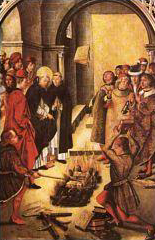 ¡La quema de libros y biblias de los monoteístas, que fueron juzgados suciamente e injustamente como "herejes"!Los seguidores de Arrio fueron masacrados en la época romana, por consiguiente, los pocos libros que se refieren a ellos confirman que más de 12 millones de ellos fueron asesinados por aquellos que creían en la Santísima Trinidad: el Padre, el Hijo y el Espíritu Santo. La mayoría de los habitantes de Egipto, el norte de África, España y algunas partes de los Balcanes, como Bosnia y Herzegovina, Albania y las tribus alemanas, todos creían en el monoteísmo. Fueron asesinados o perseguidos porque eran seguidores de Arrio. Su testimonio era: No hay más Dios que Allah y Jesús es el Mensajero de Dios.¿Por qué tuvieron lugar las conquistas islámicas?Las conquistas islámicas no fueron para formar un imperio islámico o para forzar al Islam al filo de la espada, como afirman algunos. Esto se evidencia por la presencia de muchos cristianos en los países musulmanes. Las conquistas islámicas debían defender al estado islámico emergente, ya que estaba amenazado de ser eliminado por el estado persa en el este y por el estado romano en el oeste. Fueron para comunicar el mensaje del Islam y para salvar a los pueblos del mundo de la humillante servidumbre a sus gobernantes, para la gloria de la servidumbre a Dios. También para detener las masacres de cristianos que creían en la Trinidad contra los monoteístas cristianos arrianos.Lee conmigo el texto de la carta del Profeta al emperador "Hércules" (Heraclio), que vino a gobernar después del emperador Constantino, varios siglos después.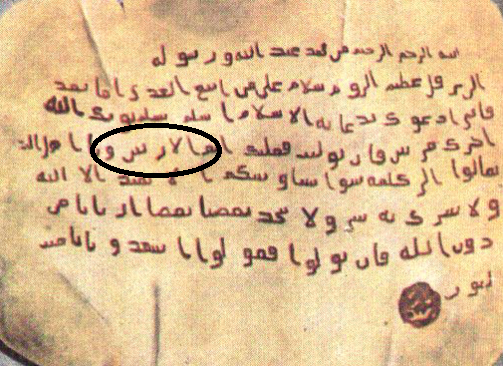 Una copia del mensaje del Profeta, la paz sea con él al emperador "Hércules"(Heraclio) que estaba a punto de aceptar el Islam si no tenía miedo de su pueblo, y temía la pérdida de su reino. El círculo en la imagen está alrededor de la palabra arrianos.En el nombre de Allah, el Clemente, el Misericordioso. De Muhammad (la paz y las bendiciones de Allah sean con él), el Siervo de Allah y Su Mensajero, para el emperador de Roma, Heracles. Quien pise el camino de la guía divina, en él sea la paz. Después de esto, los invito al Islam. Conviértete en musulmán. Allah te protegerá de todas las aflicciones y te recompensará doblemente. Pero si niegas y rehúsas aceptar este Mensaje, entonces el pecado de tu propia negación, y también la negación de tus súbditos, serán contra los arrianos. Di: "¡Oh seguidores de una revelación anterior! Convenid con nosotros un principio aceptable a ambas partes: que no adoraremos sino a Dios y no atribuiremos divinidad a nada junto con Dios y no tomaremos por señores a seres humanos en vez de Dios."Y si se apartan, entonces decid: "Sed testigos de que, ciertamente, nosotros nos sometemos a Él."Abu al-Hassan al-Nadawi y Abu Jaafar al-Tahawi dijeron que los arrianos mencionados en el mensaje del Profeta son los arrianos monoteístas que fueron oprimidos en el estado romano porque creían que Dios es Uno y que Jesus, la paz sea con él, fue creado, y ¡No como los romanos creen, que él es el Hijo de Dios o es el segundo elemento de la trinidad!Los monoteístas arrianos en Egipto se unieron rápidamente al ejército del comandante Amr ibn al-Aas, que consistía en cuatro mil soldados solamente. La razón es que creían en el monoteísmo al igual que ellos y para testificar con los musulmanes que no hay más Dios que Dios y que Jesús es el Mensajero de Allah y que Muhammad es el Mensajero de Allah.Por lo tanto, el Islam se extendió entre todos los habitantes autoctonos de los arios en Siria, Egipto, Palestina, África del Norte, España y algunas áreas de los Balcanes, como Bosnia y Herzegovina, porque el Islam detuvo las masacres y las injusticias que se cometieron contra los arrianos y se extendió entre ellos mediante la persuasión y la justicia, por lo que entraron en la religión de Allah.Por el Dr. K. Solomon¡La quema de libros y biblias de los monoteístas, que fueron juzgados suciamente e injustamente como "herejes"!La evidencia de Alejandro y sus seguidores de que Jesús es un dios igual a DiosLa evidencia refutada por Arrio y sus seguidoresArrio y el desarrollo de sus seguidores acerca de esta evidencia.Primera evidencia“En el principio existía la Palabra y la Palabra estaba con Dios, y la Palabra era Dios.” (Juan 1: 1)Refutación de la primera evidenciaEl que hablaba no era Jesucristo, sino que probablemente era Juan. Este único texto fue escrito por un judío llamado Filón de Alejandría en Egipto, antes de la aparición de Jesús y Juan el Bautista (la paz sea con él).Segunda evidencia(Juan 10: 30) “Yo y el Padre somos uno”(Juan 14: 10) “¿No crees que yo estoy en el Padre y el Padre está en mí?”(Juan 14: 20) “Aquel día comprenderéis que yo estoy en mi Padre y vosotros en mí y yo en vosotros.”Refutación de la segunda evidenciaLos creyentes en la divinidad de Jesús no saben que si aceptamos sus argumentos, el resultado será la presencia de la suma de 14 cuerpos en uno. ¡Es simple matemática! Allah es un dios y Jesucristo es un dios, ambos unidos en un solo dios, se les suman los 12 discípulos originales, de la misma manera que se entiende de (Juan 14:20), lo que resultará en un total de 14 que se unirán en un cuerpo.Tercera evidencia21.para que todos sean uno. Como tú, Padre, en mí y yo en ti, que ellos también sean uno en nosotros, para que el mundo crea que tú me has enviado.22.Yo les he dado la gloria que tú me diste, para que sean uno como nosotros somos uno:23.yo en ellos y tú en mí, para que sean perfectamente uno, y el mundo conozca que tú me has enviado y que los has amado a ellos como me has amado a mí.(Juan 17: 21-23)Refutación de la tercera evidenciaLos dos términos no tienen un significado intencionado sino de "unidad de propósito" como verdaderos creyentes, por otro lado, Jesús no afirmó en la frase (Juan 17: 21-23) que él fuera (Dios) o (hijo Dios) considerado unido con Allah (Dios), sino que declaró que él era una persona independiente.Cuarta evidencia “Le dice Jesús: ‘¿Tanto tiempo hace que estoy con vosotros y no me conoces Felipe? El que me ha visto a mí, ha visto al Padre. ¿Cómo dices tú: ‘Muéstranos al Padre’?” (Juan 14: 9)Refutación de la cuarta evidenciaAcaso Jesús explícitamente no dijo “Vosotros no habéis oído nunca su voz, ni habéis visto nunca su rostro” y “Y el Padre, que me ha enviado, es el que ha dado testimonio de mí” (Juan 5: 37)Aquí Jesús dice que él es el Mensajero de Dios, y que Dios es testigo de ello, y que ellos no han escuchado la voz de Dios ni han visto su forma. Entonces, todos estos dichos de Jesucristo tienen un solo significado, el cual es: "Dios es el creador y Jesucristo es el Mensajero de Dios, y que no son un solo ser". ¿Cómo puede ser que Dios y Jesucristo sean uno y físicamente unidos, cuando Dios está en el cielo y Jesucristo en la tierra?Quinta evidencia(Juan 20: 28) “Tomás le contestó: ‘Señor mío y Dios mío.’”Refutación de la quinta evidenciaEn estas circunstancias milagrosas, la observación de Tomas puede entenderse como una muestra de exclamación, debido a que estaba exclamando hacia Jesucristo, mientras que de hecho es una exclamación dirigida a Dios. Además, Tomas no considera a Jesucristo como un dios igual a Dios porque él sabe bien que Jesús nunca afirmó ser un dios. De hecho, él era simplemente un ser humano y un mensajero de Dios.“Esta es la vida eterna: que te conozcan a ti, el único Dios verdadero, y al que tú has enviado, Jesucristo.” (Juan 17: 3)El significado del texto explica claramente la servidumbre de Jesús a Dios y enfatiza que la salvación real y el ingreso al dominio se combinan con la adoración sincera de Dios solo.Sexta evidencia(Lucas 6: 35) “Más bien, amad a vuestros enemigos; haced el bien, y prestad sin esperar nada a cambio; y vuestra recompensa será grande, y seréis hijos del Altísimo, porque él es bueno con los ingratos y los perversos.”Refutación de la sexta evidenciaLos hijos de Israel solían llamarse hijos de Dios; ¡Esto no quiere decir que fueran dioses!Y para que un hombre sea "Hijo de Dios", lo cual es una filiación metafórica, esto no connota igualdad ni comparte la naturaleza divina.Séptima evidencia"Salvador" en (2 Reyes 13:5), significa que Jesús es el ungido de DiosRefutación de la séptima evidenciaSin ser dioses, algunas personas fueron tituladas como "salvadoras". Por ejemplo, Ciro, el rey persa fue llamado "Mesías" o "el ungido", aunque él no era Dios. Génesis 31:13, Levítico 8:10, 1 Samuel 2:10, Isaías 45: 1.Octava evidencia“Porque tanto amó Dios al mundo que dio a su Hijo único, para que todo el que crea en él no perezca, sino que tenga vida eterna.” (Juan 3: 16)Refutación octava evidenciaSi Jesucristo fuera igual a Dios en eternidad, sin un principio ni un final, y si ambos son iguales en rango, entonces, ¿cómo puede ser posible que Jesús sea el hijo si tiene la misma edad que su padre? (Mateo 18: 1), Lucas (26: 1), Juan (9: 4)Con respecto a las afirmaciones hechas sobre el sacrificio del único hijo y el presunto evento de la crucifixión, existen otros Evangelios que descartan la crucifixión. En el evangelio de Nag Hammadi, por ejemplo, literalmente se lee: El Salvador dice: "El que viste feliz y riendo es Jesús, el vivo, pero el que has visto que le pusieron clavos en las manos y los pies es el sustituto". Verdaderamente lo humillaron. ¡Míralo y mírame!